News Media Criticizes Facebook for Political Ad PolicyFacebook has announced that all advertising that features political content -- including that of news organizations -- will be required to display a disclaimer and a "Paid for by" label. News Media Alliance CEO and President David Chavern sent a letter to Mark Zuckerberg denouncing the move to put journalism in the same category as political advocacy, writing that it "dangerously blurs the lines between real reporting and propaganda."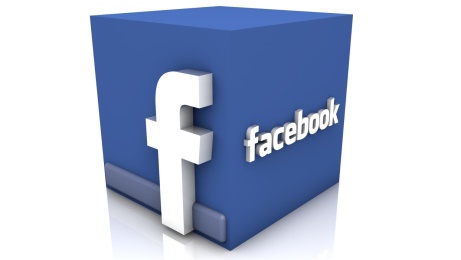 USA Today 5/18/18https://www.usatoday.com/story/tech/news/2018/05/18/news-publishers-protest-facebooks-new-political-ad-rules/623241002/